SZKOLNY DWUMIESIĘCZNIK JĘZYKOWY ANGIELSKO – NIEMIECKI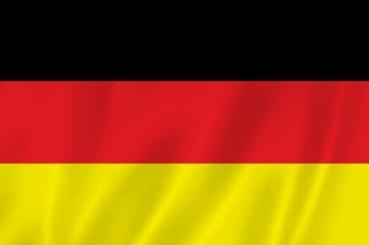 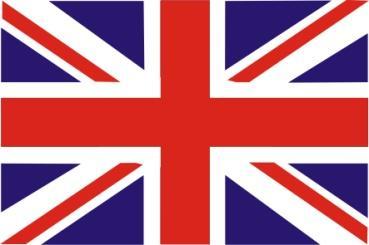 LISTOPAD, GRUDZIEŃ 2014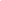 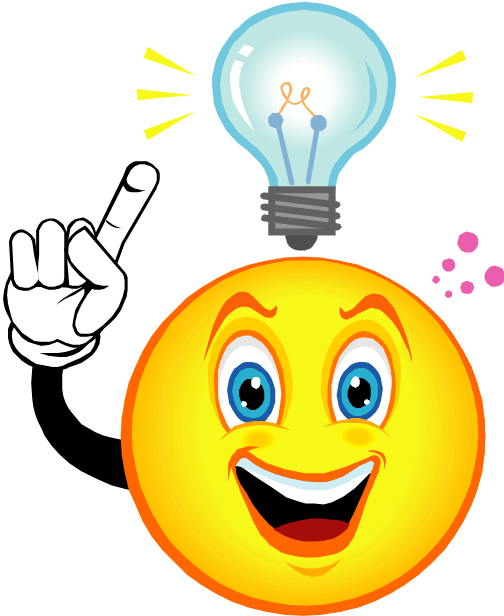 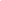 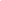 Winter CrosswordsTwo stories about Christmas by Miko and Bartosz  Christmas songsChristmas tradition in Great BritainOur wishes !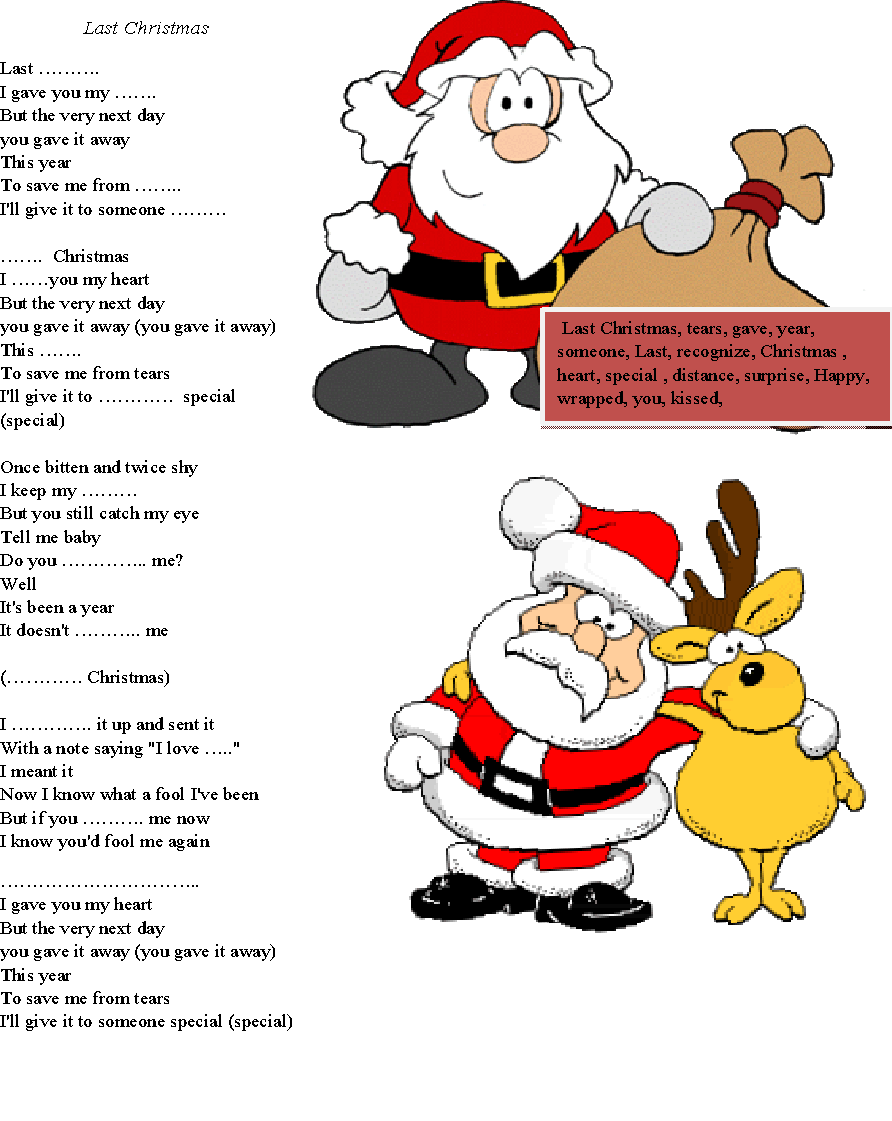 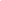 Our Christmas stories...It was a freezy, snowy but sunny day. The whole family was preparing a christmas meal all day. Frost was creating a lot of wonderful pictures on the windows, the snow was falling slowly 
and that was creating an amazing atmosphere.

               When the evening was coming the family sat at the table. Everybody was talking, laughing and eating delicious dishes. The children were running around the house. The buzz of voices and laughter was spreading everywhere. Under the christmas tree were a lot of giftes, which tempted children to unpacking. In this family was a one lonely person. Her name was Jane.               Suddeny she heard a doorbell and opened the door. Before the door was standing a young man, who was shaking from cold. Girl without thinking allowed him to enter the house. He was very tall, fit and handsome. His hair was short, black and very dishelved, what made him to 
look like an rebel. Big blue eyes were watching sharply a house. The family invited him to the table and when he warmed up and ate something he started to tell his story:

-My name is Michael. Last week me and my sister were coming to London for  the Christmas. Yesterday we have had an accident. Four man attacked us on the street. My sister...- he paused and tried to hold back the flowing tears.- She...She died. I pleased her:”Susan run away!” but she didn’t hear me!- he cried up.- Suddenly one of that man pulled trigger of the gun and she fell down. Another man shouted to first that he is stupid and 
they ran away. I was tried to help Susan but one of that guy returned and hit me on my head. I have lost consciousness and when I woke up Susan wasn’t nowhere. So I have roam from yesterady. Thanks for help- he finished.

               The family was moved. Jane was looking at him all time but when he looked at her she turned away. Gril has gone to the kitchen, where she was preparing the last one meal. Michael offered to help her. They were talking and had a great time. They were laughing and feelling really relaxed. 

               Later they went for walk. The time was passing but they went ahead without paying attention to anything outside itself and the conversation. 

               Suddenly they heard a shot. Jackob fell down and under his jacket began to flow a blood. 

-Noooo!- shouted Jane. They have met just but she felt as if she knew him all life.

-I will meet my sister- he told.- We will meet someday Jo.

She was crying when she felt big pain. She was dying. She crawled up to Jackob and  kissed him on the cheek. She was gone..

               Somewhere in the Universe two souls are wandering and looking for each other. Maybe someday they will meet and be free.                                  BY MikoIt was cold and very dark night. I was alone in my big house. My parents went to shop. I was writing letter to Santa Claus while i felt hungry. I decided to go to kitchen. I opened fridge and taked some food. I saw something strange outside. It was scary monster! He had 5 legs and big tooth. I ran to my room. I called to my parents. They comeback to house in 15 minutes. I was very scary. They went outside and were loooking for monster about 2 hours. They didn't found anything. I knowed it's not end, but after 2 weeks i forgot about it. Nowadays i am looking for monster every year, but still i don't found any informations about it. I am still looking. Every time when i spend Christmas i am scary. It will be a bite for all my life.                                                                                                                                         BY BartoszUWAGA !!!Znajdz błedy w tekstach powyżej i pokaż je swojemu nauczycielowi języka angielskiego a otrzymasz nagrodę! 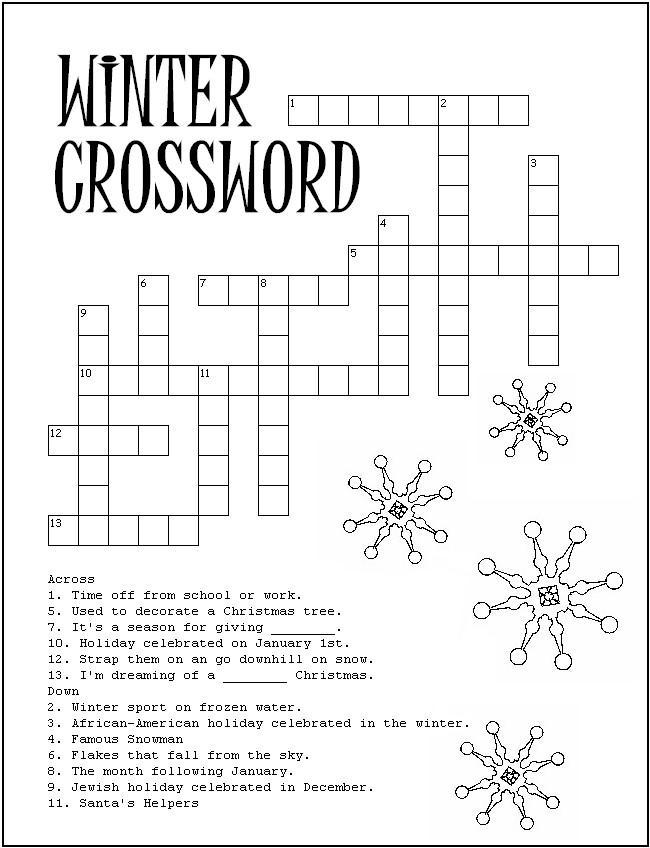 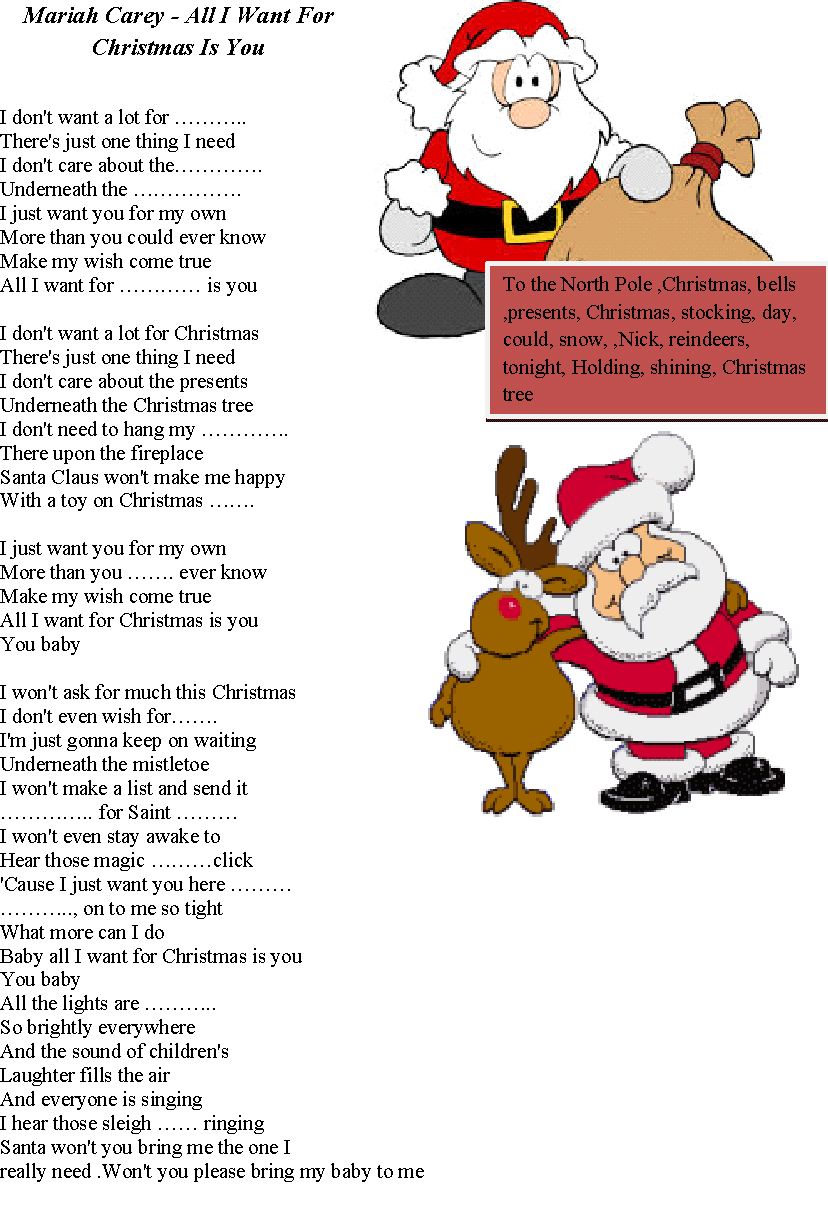 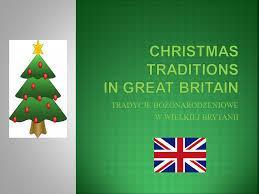 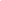 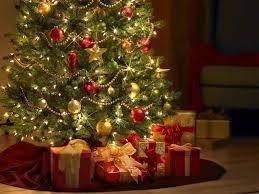 Having told about the Christmas Tree there is no way one could forget that on Christmas Day children are getting presents. They can be laid under the tree or put into stockings nailed to the fireplace at home. Everybody knows that Christmas is a time of kissing under the mistletoe. However, few of them know that this tradition comes from Great Britain. The druids believed that mistletoe has fallen from the skies and thus lives on the trees. This way it was supposed to be a connection between the divine and down-to-earth things. The custom is that before kissing one should take a berry and give it to the person they are about to kiss. When the bunch runs out of berries, people run out of kisses.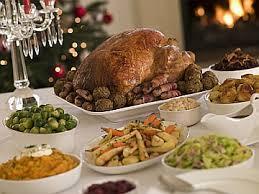 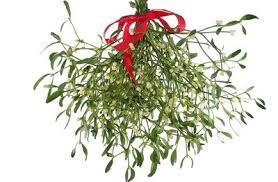 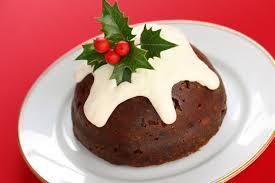 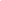 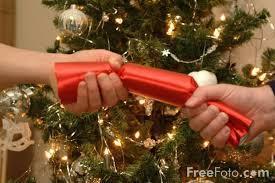 WER WAR NIKOLAUS ?Er hat wirklich gelebt, jener sagenhafte Nikolaus, der seit fast 1600 Jahren als geheimnisvoller Gast mit Geschenken und Freund der Kinder gefeiert wird. Geboren wurde er um 290 u. Z. in Patara (Kleinasien), als einziges Kind wohlhabender Eltern. Als diese starben, erschien ihm der ererbte Reichtum nur als Bürde. Deshalb überließ er ein Großteil davon dem Bischof der Stadt, damit er die Armen unterstütze. Seine Sklaven ließ Nikolaus frei und schenkte ihnen Geld. Als späterer Bischof von Myra vollbrachte er viele gute Taten, von denen Legenden berichten.Einmal zum Beispiel sollen Piraten Myra überfallen haben. Sie forderten mehr Geld, als vorhanden war, und drohten alle Kinder in die Sklaverei zu verschleppen. Nikolaus rettete die Bedrohten, indem er den Seeräubern seinen Kirchenschatz gab. Deshalb gilt er noch heute als Freund der Kinder. Anfangs stellt man sich vor, dass er in der Weihnachtsnacht über die Dächer reite und den Kindern Geschenke durch den Kamin in die bereitgestellten Schuhe werfe. Später ließ man ihn strafend und schenkend persönlich von Haus zu Haus ziehen. Wortschatz:wirklich – naprawdę				leben - żyćfast – prawie					jener - ówsagenhaft – legendarny				geheimnisvoll - tajemniczyder Gast – gość					das Geschenk – prezentgefeiert wird – jest obchodzony			geboren wurde – urodził sięeinzig – jedyny					wohlhabend – zamożnysterben –umierać			             als – gdyerscheinen- okazać się				die Bürde – ciężarererbt – odziedziczony				            der Reichtum – bogactwoüberlassen – przekazać				            der Bischof – biskupdamit – żeby						die Armen – biedacyunterstützen – wspierać				die Sklaven – niewolnicyfrei lassen – uwolnić					das Geld – pieniądzevollbringen- dokonywać				die Taten – uczynkiberichten – donosić					einmal – pewnego razuüberfallen – napadać					fordern – żądaćvorhanden sein – posiadać				drohen – grozićdie Sklaverei – niewolnictwo				verschleppen- zawlekaćretten – ratować					die Bedrohten – zagrożeniindem – w ten sposób, że				die Seeräuber – piracider Kirchenschatz- skarb kościelny			gelten – być uważanymanfangs – początkowo				            vorstellen – przedstawiaćbereitgestellt – przygotowany			            werfen – rzucaćstrafend – karzący					schenkend - obdarowujący 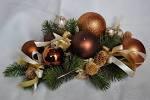 WEIHNACHTSWÜNSCHEAus Anlass des bevorstehendes Weihnachtsfestes und des Neuen Jahres wünschen wir Ihnen viel Gesundheit, Glück, Erfolg und Schaffenskraft.LACHEN MACHT GESUNDEin Geschenk zu Weihnachten?Monika: „Ich habe meine Uhr verloren. Du kannst mir zu Weihnachten eine neue schenken“.Thomas: „Völlig unnütze Ausgabe. Du kommst sowieso immer zu spät“.Monika: „Ich möchte aber gern wissen, wie viel!“verlieren  - verlor- verloren – gubić, zgubićdie Uhr – zegarekschenken – te-t,  podarowaćvöllig – całkowicieunnütz – niepotrzebnydie Ausgabe – wydateksowieso – i takwissen – wiedziećBeim ChristbaumschmückenDer vierjährige Karl schaut seiner Mutter beim Schmücken des Christbaums zu:„Du, Mama, ist das wahr, dass der Weihnachtsmann meine Spielsachen bringt?“„Ja, ja, das stimmt schon!“„Und der liebe Gott gibt uns unser tägliches Brot?“„Sicher!“„Und den Christbaum musst du schmücken?“„Sicher. Aber was du heute alles wissen willst!“„Und die kleinen Kinder werden vom Klapperstorch gebracht?“„Ja, sag doch, warum fragst du denn das alles?“„Na ja ich denke nämlich dauernd darüber nach, wozu wir den Papa zu Hause haben!“zuschauen – przyglądać siędas Schmücken des Christbaums – przyozdabianie choinkiwahr – prawdader Weihnachtsmann – Mikołajdie Spielsachen – zabawki bringen – przynosićdas stimmt – to zgadza sięder liebe Gott – dobry Bógunser tägliches Brot- nasz codzienny chlebsicher – pewniewerden vom Klapperstorch gebracht – są przynoszone przez bocianawarum – dlaczegonachdenken – zastanawiać sięnämlich - mianowicie wozu – po coSPRICHWÖRTERGrüne Weihnacht, weiße Ostern.Nasse Pfingsten, fette Weihnacht.Kleine Geschenke erhalten die Freundschaft.ÜBUNGENI. Was passt zusammen?Kerzen						1.backenWeihnachtslieder				2.bastelnWeihnachtsschmuck				3. läutenWeihnachtsgeschenke			              4. auspackenWeihnachtswünsche				5. schickenWeihnachtsstollen in der Bäckerei		6. kaufenDie Glocken					7. machenWeihnachtseinkäufe				8. anzündenWeihnachtsgeschichten			9. lesenWeihnachtskrippen				10. singenWeihnachtskuchen mit Rosinen		11. bewunderndie Kerze, -n – świecadas Weihnachtslied, -er – kolędader Weihnachtsschmuck – ozdoby świątecznedie Stolle, -n  - strucladie Bäckerei, -en – cukierniadie Glocke, -n – dzwondie Geschichte, -n – opowiadaniedie Krippe, -n – żłóbekläuten-  dzwonićauspacken – rozpakowywaćschicken – posyłaćanzünden – zapalaćbewundern – podziwiaćTESTEN AM BESTENWähle die richtigen Formen der Verben!ŻYCZENIA ŚWIĄTECZNETo my class ,I wish you a Merry Christmas , many gifts and a Happy New Year.                                                                                                 from  Ola To my beloved mum , I wish you a Merry Christmas , many gifts and a Happy New Year.                                                                                     from  BartekTo Mrs  Anna Małecka ,  I wish you a Merry Christmas , many gifts and a Happy New Year.                                                                                   from  classTo Sylwia ,  I wish you a Merry Christmas , many gifts and a Happy New Year.                                                                                      from  KasiaTo Alex ,I wish you a Merry Christmas , many gifts and a Happy New Year.                                                                               from  ZuziaTo my Family, I wish you a Merry Christmas , many gifts and a Happy New Year.                                                                                    from  AlexTo my Family, I wish you a Merry Christmas , many gifts and a Happy New Year.                                                                         from Karolina NosalTo Mrs  Ewa Dębińska , We wish you a Merry Christmas , many gifts and a Happy New Year.                                                                                  from  all students             To Zuzanna ,I wish you a Merry Christmas , many gifts and a Happy New Year.                                                                                     from  Alex To Bambus ,I wish you a Merry Christmas , many gifts and a Happy New Year.                                                                                    from Tygrysek To VeronicaI would like to send you best wishes. First of all I wish you a good health, a lot of happiness and love. Spend this Christmas time in a company of your family, have a great time and find a lot of gifts under the Christmas tree. So.. Marry Christmas!	
                                                                                                                                 from Miko	abcdefghijk811532Der Kaktus von Moni …. langsam.wachsenwächstwachseIhr …Deutsch und Italienisch. sprichtsprichstsprechtEr ….elegante Kleidung.tragenträgttrageDer Zug …nicht pünktlich.fahrtfährtFahrenWie oft …du deine langen Haare?waschenwaschtwäschstEr …eine Dose Cola. nimmtnehmtnehmeEs …noch eine Portion Eis.gibtgebtgibstSolche Exponate…du nur im Museum.treffentreffttriffstMeine Schwester …alles positiv.sehesehtsiehtWir …keine Lektüren.lestliestlesen… ihr Schokolade gern?isstesseesstDer Lehrer …dem Schüler.helfthelfehilftWelches Kleid …dir am besten?gefallengefälltgefalleDas Kind ….eine Brille.trägttragttrage